Arban Conservatory Method “Characteristic Study 7” measures 25-55.  Suggested tempo: quarter note = 80-92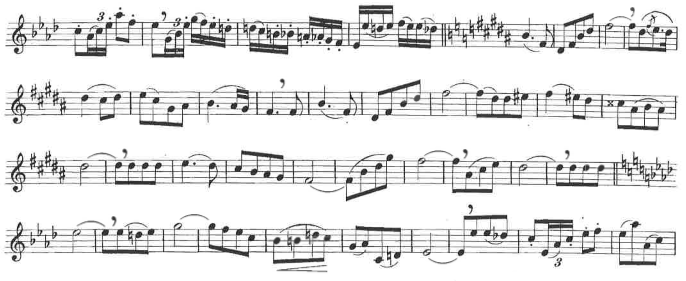 Charlier “Etude 12” measures 1-40.  Suggested tempo as indicated.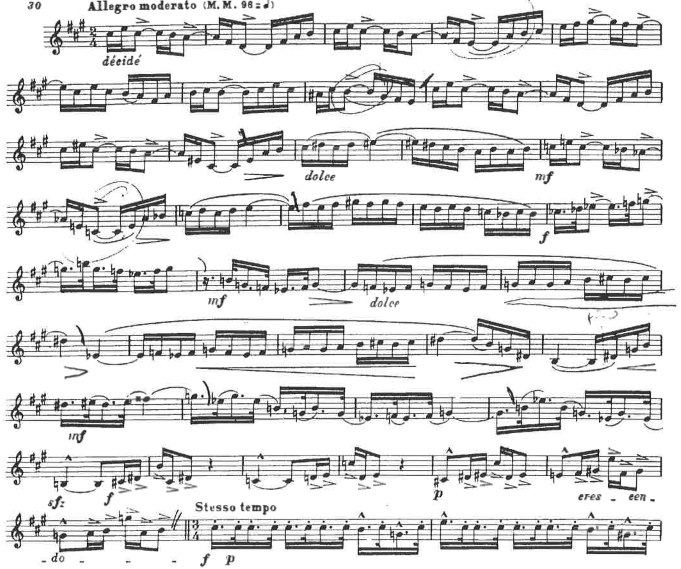 